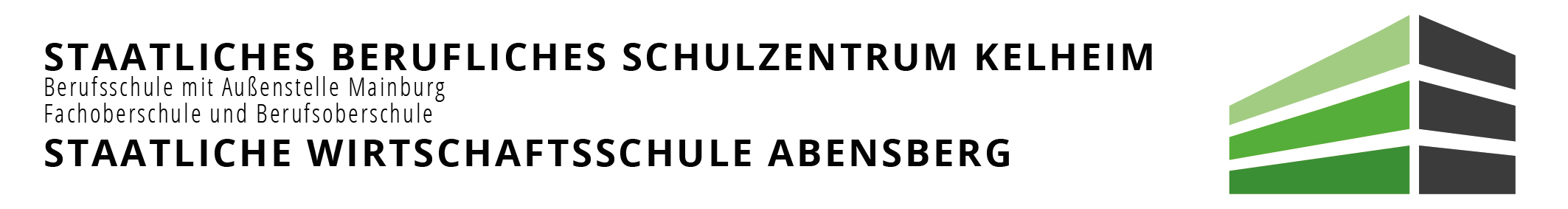 Veranstaltungen nicht zur Schule gehörender Personen/Institutionengemäß §5 LDO, §9 BSO, §10 FOBOSOCheckliste auf der Rückseite Checkliste für Veranstaltungen und Projekte des Staatlichen BSZ KelheimDatum/Uhrzeit der Veranstaltung:Datum/Uhrzeit der Veranstaltung:Datum/Uhrzeit der Veranstaltung:Institution bzw. Firma:Institution bzw. Firma:Institution bzw. Firma:Name des externen Referenten:Name des externen Referenten:Name des externen Referenten:Name der Veranstaltung/des Projekts/Veranstaltungsraum –ort:Name der Veranstaltung/des Projekts/Veranstaltungsraum –ort:Name der Veranstaltung/des Projekts/Veranstaltungsraum –ort:Begrüßungstext am Bildschirm Begrüßungstext am Bildschirm Begrüßungstext am Bildschirm  Ja                             Nein(bitte genauen Wortlaut an Herrn Quoika)(bitte genauen Wortlaut an Herrn Quoika)(bitte genauen Wortlaut an Herrn Quoika)Schulort:Schulort:Schulort: Kelheim                  MainburgName der veranstaltenden Lehrkraft:Name der veranstaltenden Lehrkraft:Name der veranstaltenden Lehrkraft:Betroffene Klasse(n):Betroffene Klasse(n):Betroffene Klasse(n):DatumUnterschrift der LehrkraftUnterschrift der LehrkraftInformation des Abteilungsleiters/Fachbetreuers:UnterschriftStellungnahme der Schulleitung:Stellungnahme der Schulleitung:Stellungnahme der Schulleitung:Der Antrag wirdDer Antrag wirdDer Antrag wird genehmigt                  nicht genehmigtDatumUnterschrift SchulleitungUnterschrift SchulleitungErledigt amTitelBeschreibungMit Fachbetreuer abgeklärt?Darauf achten, dass das Projekt/die Veranstaltung evtl. zu den Zielen unserer Schulentwicklung  passt.Genehmigung der Schulleitung eingeholt?Die Genehmigung sollte schriftlich erfolgen. Entstehende Kosten müssen geklärt werden.Das Formular „Veranstaltung nicht zur Schule gehörender Personen“ im Vorfeld ausfüllen und von der Schulleitung unterschreiben lassen.Veranstaltung im allgemeinen Terminplan eingetragen?Um zu verhindern, dass die Veranstaltung mit anderen Terminen kollidiert, muss die Veranstaltung von Fr. Völkl bzw. Fr. Schmidgal in den allgemeinen Terminplan eingetragen werden.Raum/Räume organisiert?Hierfür muss rechtzeitig mit Frau Köglmeier gesprochen werden.Für Verpflegung für Referenten/Teamer gesorgt?Getränke und Verpflegung bei Frau Zimmermann (Kiosk) bestellen. Nach Absprache mit der Schulleitung können die angefallenen Kosten evtl. auf die Schule übertragen werden.Präsent für Referenten/Teamer organisiert?Absprache mit Schulleitung erforderlich.Technik organisiert und funktioniert?Sollten technische Hilfsmittel (Beamer, Laptop,...) erforderlich sein, müssen diese rechtzeitig im Schülersekretariat und/oder bei Herrn Weinzierl beantragt werden und auf Funktionsfähigkeit überprüft werden.Hausmeister Informiert?Sollten Räumlichkeiten usw. verändert werden müssen, muss der Hausmeister rechtzeitig darüber informiert sein. Hier auch ruhig öfters nachfragen.Betroffene Kollegen informiert?Kollegen, die durch Aufsicht usw. von der Veranstaltung betroffen sind, bitte per OWA, Aushang und/oder evtl. Zettel im Fach frühzeitig informieren.Pause geregelt?Geht die Veranstaltung über die Pause, dann muss mit der Schulleitung eine individuelle Regelung für die Pause gefunden werden. Wiederum müssen die betroffenen Kollegen informiert werden.